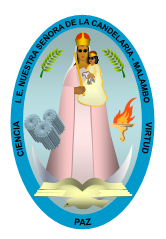 PRIMER PERIODOSEGUNDO PERIODOTERCER PERIODOCUARTO PERIODOASIGNATURA:CIENCIAS SOCIALESGRADO:3°AÑO:2023REFERENTES DE CALIDADLOGROSEJE TEMÁTICOEJE TEMÁTICOTEMAS/SUBTEMASESTÁNDARES DE COMPETENCIAS U ORIENTACIONES PEDAGÓGICASLOGRO COGNITIVO: Comprender y explica las características para entender las orientaciones y punto de referencias, Como también los puntos cardinales y reconocer tipos de paisajes que existen en nuestro territorio. LOGRO PROCEDIMENTAL: Localizar y caracteriza el espacio geográfico de cada una de las regiones naturales de Colombia.LOGRO ACTITUDINAL: Asistir a clase puntualmente y asume actitud de respeto para con el docente y sus compañeros. Acata y mantienen atento a la clase y a las indicaciones del docente.La orientación.El paisaje.Competencia ciudadana. La orientación.El paisaje.Competencia ciudadana. La orientación.Los puntos cardinales, puntos de referencia y puntos intermedios. Instrumentos de orientación (rosa de los vientos, brújula, G.P.S Sistema de Posicionamiento Global). Representaciones graficas de un espacio (mapas, fotografías, maquetas, planos).El paisaje. Tipos de paisaje. Paisaje natural y paisaje cultural.Paisaje cultural en Colombia.El estado del tiempo y el clima. Características de zonas rurales y urbanas. Catedra de paz. Justicia y Derechos Humanos(el buen trato).Me ubico en el entorno físico y de representación (en mapas y planos) utilizando Referentes espaciales como arriba, abajo, dentro, fuera, derecha, izquierda.Reconozco y describo las características físicas de las principales formas de paisaje.Catedra de paz: Conocimiento e integración del grupo, en la expresión de los intereses individuales y grupales.LOGRO COGNITIVO: Comprender y explica las características para entender las orientaciones y punto de referencias, Como también los puntos cardinales y reconocer tipos de paisajes que existen en nuestro territorio. LOGRO PROCEDIMENTAL: Localizar y caracteriza el espacio geográfico de cada una de las regiones naturales de Colombia.LOGRO ACTITUDINAL: Asistir a clase puntualmente y asume actitud de respeto para con el docente y sus compañeros. Acata y mantienen atento a la clase y a las indicaciones del docente.La orientación.El paisaje.Competencia ciudadana. La orientación.El paisaje.Competencia ciudadana. La orientación.Los puntos cardinales, puntos de referencia y puntos intermedios. Instrumentos de orientación (rosa de los vientos, brújula, G.P.S Sistema de Posicionamiento Global). Representaciones graficas de un espacio (mapas, fotografías, maquetas, planos).El paisaje. Tipos de paisaje. Paisaje natural y paisaje cultural.Paisaje cultural en Colombia.El estado del tiempo y el clima. Características de zonas rurales y urbanas. Catedra de paz. Justicia y Derechos Humanos(el buen trato).DERECHOS BÁSICOS DE APRENDIZAJELOGRO COGNITIVO: Comprender y explica las características para entender las orientaciones y punto de referencias, Como también los puntos cardinales y reconocer tipos de paisajes que existen en nuestro territorio. LOGRO PROCEDIMENTAL: Localizar y caracteriza el espacio geográfico de cada una de las regiones naturales de Colombia.LOGRO ACTITUDINAL: Asistir a clase puntualmente y asume actitud de respeto para con el docente y sus compañeros. Acata y mantienen atento a la clase y a las indicaciones del docente.La orientación.El paisaje.Competencia ciudadana. La orientación.El paisaje.Competencia ciudadana. La orientación.Los puntos cardinales, puntos de referencia y puntos intermedios. Instrumentos de orientación (rosa de los vientos, brújula, G.P.S Sistema de Posicionamiento Global). Representaciones graficas de un espacio (mapas, fotografías, maquetas, planos).El paisaje. Tipos de paisaje. Paisaje natural y paisaje cultural.Paisaje cultural en Colombia.El estado del tiempo y el clima. Características de zonas rurales y urbanas. Catedra de paz. Justicia y Derechos Humanos(el buen trato).Comprende que el paisaje que vemos es resultado de las acciones humanas que se realizan en un espacio geográfico y que, por esta razón, dicho paisaje cambia.Reconoce los puntos cardinales y los usa para orientarse en el desplazamiento de un Lugar a otro.LOGRO COGNITIVO: Comprender y explica las características para entender las orientaciones y punto de referencias, Como también los puntos cardinales y reconocer tipos de paisajes que existen en nuestro territorio. LOGRO PROCEDIMENTAL: Localizar y caracteriza el espacio geográfico de cada una de las regiones naturales de Colombia.LOGRO ACTITUDINAL: Asistir a clase puntualmente y asume actitud de respeto para con el docente y sus compañeros. Acata y mantienen atento a la clase y a las indicaciones del docente.La orientación.El paisaje.Competencia ciudadana. La orientación.El paisaje.Competencia ciudadana. La orientación.Los puntos cardinales, puntos de referencia y puntos intermedios. Instrumentos de orientación (rosa de los vientos, brújula, G.P.S Sistema de Posicionamiento Global). Representaciones graficas de un espacio (mapas, fotografías, maquetas, planos).El paisaje. Tipos de paisaje. Paisaje natural y paisaje cultural.Paisaje cultural en Colombia.El estado del tiempo y el clima. Características de zonas rurales y urbanas. Catedra de paz. Justicia y Derechos Humanos(el buen trato).METODOLOGÍAEVALUACIÓNEVALUACIÓNRECURSOSRECURSOS La metodología de trabajo empleada para el área de Ciencias Sociales en los grados a cargo es la siguiente: Se establece el tema a desarrollar y se realiza ejercicio para la aproximación del tema (taller, extracción de ideas principales al texto o de preguntas con sus respectivas respuestas); ejercicio que corresponde a los niveles básicos de lectura y que busca una aproximación al tema por parte de los estudiantes.En algunos acasos se deja consulta referente al tema para ampliar conocimiento sobre el tema.Luego se realiza lectura dirigida, mesa redonda, exposiciones relámpagos grupales, puesta en común de ideas acerca del tema; tomando en cuenta la lectura realizada anteriormente en donde se ponen en común los conceptos apropiados por lo estudiantes y a su vez el docente va realizando las respectivas aclaraciones o retroalimentación.Clase magistral en donde el docente concluye el tema, para cual se apoya en los constructos del estudiante ya ha construido en las diferentes estrategias.Taller evaluativo; se le llama taller evaluativo a un examen con cuaderno abierto en donde el estudiante es evaluado según las competencias.Evaluación final del periodoLOGRO COGNITIVO: Se evalúa en un 40% y corresponde al resultado de lo siguiente: 1. Ejercicio de aproximación al tema (Taller, Extracción de ideas principales o preguntas con sus respectivas respuestas). 2 consulta en caso de ser solicitado. 3. Taller evaluativo y 4. Examen final de periodo.LOGRO PROCEDIMENTAL: Se evalúa en un 30% corresponde la parte expresiva del estudiante, su participación en mesas redondas, discusiones académicas, exposición de ideas o argumentos, la presentación de trabajos manuales y todos aquellos ejercicios que implique la puesta en escena de su creatividad.LOGRO ACTITUDINAL:   Se evalúa en un 30% y corresponde; a la disposición del estudiante asumido a lo largo de las clases, el nivel de atención, escucha y sobre todo el respeto hacia el docente y sus compañeros.LOGRO COGNITIVO: Se evalúa en un 40% y corresponde al resultado de lo siguiente: 1. Ejercicio de aproximación al tema (Taller, Extracción de ideas principales o preguntas con sus respectivas respuestas). 2 consulta en caso de ser solicitado. 3. Taller evaluativo y 4. Examen final de periodo.LOGRO PROCEDIMENTAL: Se evalúa en un 30% corresponde la parte expresiva del estudiante, su participación en mesas redondas, discusiones académicas, exposición de ideas o argumentos, la presentación de trabajos manuales y todos aquellos ejercicios que implique la puesta en escena de su creatividad.LOGRO ACTITUDINAL:   Se evalúa en un 30% y corresponde; a la disposición del estudiante asumido a lo largo de las clases, el nivel de atención, escucha y sobre todo el respeto hacia el docente y sus compañeros.Tablero.Marcadores.Video beam.Portátil.Parlantes.Texto guía.Tablero.Marcadores.Video beam.Portátil.Parlantes.Texto guía.BIBLIOGRAFÍABIBLIOGRAFÍABIBLIOGRAFÍABIBLIOGRAFÍABIBLIOGRAFÍAAlvarez, J. (2019). Santillana Ciencias Sociales 1. Bogotá: Libros & Libros.Alvarez, J. (2019). Santillana Ciencias Sociales 1. Bogotá: Libros & Libros.Alvarez, J. (2019). Santillana Ciencias Sociales 1. Bogotá: Libros & Libros.Alvarez, J. (2019). Santillana Ciencias Sociales 1. Bogotá: Libros & Libros.Alvarez, J. (2019). Santillana Ciencias Sociales 1. Bogotá: Libros & Libros.REFERENTES DE CALIDADLOGROSEJE TEMÁTICOEJE TEMÁTICOTEMAS/SUBTEMASESTÁNDARES DE COMPETENCIAS U ORIENTACIONES PEDAGÓGICASLOGRO COGNITIVO: relacionar las características geográficas y económicas de las regiones naturales de Colombia e identifica los grupos humanos que lo habitan.                LOGRO PROCEDIMENTAL: Localizar y caracteriza el espacio geográfico de cada una de las regiones naturales de Colombia.LOGRO ACTITUDINAL: Asistir a clase puntualmente y asume actitud de respeto para con el docente y sus compañeros. Acata y mantienen atento a la clase y a las indicaciones del docente.El relieve.Centros Urbanos y Rurales Competencia ciudadana. El relieve.Centros Urbanos y Rurales Competencia ciudadana. El relieve.El relieve, su formación e influencia en la vida de las personas.El relieve colombiano.Accidentes geográficos colombianos.Recursos naturales (actividades económicas, tipos de recursos, sectores de la economía). Centros Urbanos y Rurales Recursos naturales. Zonas que forman un centro urbano y rural (calles, carreras y avenidas) Mi departamento y municipio (ubicación, limites, símbolos, sitios de interés).Catedra de paz. Diversidad y pluralidad(Constitución Política de Colombia)Reconozco y describo las características físicas de las principales formas de paisaje.Comparo actividades económicas que se llevan a cabo en diferentes entornos.Identifica y caracteriza el departamento y municipio donde vive, su economía y símbolos.  Catedra de paz: Conocimiento e integración del grupo, en la expresión de los intereses individuales y grupales.LOGRO COGNITIVO: relacionar las características geográficas y económicas de las regiones naturales de Colombia e identifica los grupos humanos que lo habitan.                LOGRO PROCEDIMENTAL: Localizar y caracteriza el espacio geográfico de cada una de las regiones naturales de Colombia.LOGRO ACTITUDINAL: Asistir a clase puntualmente y asume actitud de respeto para con el docente y sus compañeros. Acata y mantienen atento a la clase y a las indicaciones del docente.El relieve.Centros Urbanos y Rurales Competencia ciudadana. El relieve.Centros Urbanos y Rurales Competencia ciudadana. El relieve.El relieve, su formación e influencia en la vida de las personas.El relieve colombiano.Accidentes geográficos colombianos.Recursos naturales (actividades económicas, tipos de recursos, sectores de la economía). Centros Urbanos y Rurales Recursos naturales. Zonas que forman un centro urbano y rural (calles, carreras y avenidas) Mi departamento y municipio (ubicación, limites, símbolos, sitios de interés).Catedra de paz. Diversidad y pluralidad(Constitución Política de Colombia)DERECHOS BÁSICOS DE APRENDIZAJELOGRO COGNITIVO: relacionar las características geográficas y económicas de las regiones naturales de Colombia e identifica los grupos humanos que lo habitan.                LOGRO PROCEDIMENTAL: Localizar y caracteriza el espacio geográfico de cada una de las regiones naturales de Colombia.LOGRO ACTITUDINAL: Asistir a clase puntualmente y asume actitud de respeto para con el docente y sus compañeros. Acata y mantienen atento a la clase y a las indicaciones del docente.El relieve.Centros Urbanos y Rurales Competencia ciudadana. El relieve.Centros Urbanos y Rurales Competencia ciudadana. El relieve.El relieve, su formación e influencia en la vida de las personas.El relieve colombiano.Accidentes geográficos colombianos.Recursos naturales (actividades económicas, tipos de recursos, sectores de la economía). Centros Urbanos y Rurales Recursos naturales. Zonas que forman un centro urbano y rural (calles, carreras y avenidas) Mi departamento y municipio (ubicación, limites, símbolos, sitios de interés).Catedra de paz. Diversidad y pluralidad(Constitución Política de Colombia)Comprende que el paisaje que vemos es resultado de las acciones humanas que se realizan en un espacio geográfico y que por esta razón, dicho paisaje cambia.Relaciona las características biogeográficas de su departamento, municipio, resguardo o lugar donde vive, con las actividades económicas que en ellos se realizan.LOGRO COGNITIVO: relacionar las características geográficas y económicas de las regiones naturales de Colombia e identifica los grupos humanos que lo habitan.                LOGRO PROCEDIMENTAL: Localizar y caracteriza el espacio geográfico de cada una de las regiones naturales de Colombia.LOGRO ACTITUDINAL: Asistir a clase puntualmente y asume actitud de respeto para con el docente y sus compañeros. Acata y mantienen atento a la clase y a las indicaciones del docente.El relieve.Centros Urbanos y Rurales Competencia ciudadana. El relieve.Centros Urbanos y Rurales Competencia ciudadana. El relieve.El relieve, su formación e influencia en la vida de las personas.El relieve colombiano.Accidentes geográficos colombianos.Recursos naturales (actividades económicas, tipos de recursos, sectores de la economía). Centros Urbanos y Rurales Recursos naturales. Zonas que forman un centro urbano y rural (calles, carreras y avenidas) Mi departamento y municipio (ubicación, limites, símbolos, sitios de interés).Catedra de paz. Diversidad y pluralidad(Constitución Política de Colombia)METODOLOGÍAEVALUACIÓNEVALUACIÓNRECURSOSRECURSOS La metodología de trabajo empleada para el área de Ciencias Sociales en los grados a cargo es la siguiente:Se establece el tema a desarrollar y se realiza ejercicio para la aproximación del tema (taller, extracción de ideas principales al texto o de preguntas con sus respectivas respuestas); ejercicio que corresponde a los niveles básicos de lectura y que busca una aproximación al tema por parte de los estudiantes.En algunos acasos se deja consulta referente al tema para ampliar conocimiento sobre el tema.Luego se realiza lectura dirigida, mesa redonda, exposiciones relámpagos grupales, puesta en común de ideas acerca del tema; tomando en cuenta la lectura realizada anteriormente en donde se ponen en común los concepto apropiados por lo estudiantes y a su vez el docente va realizando las respectivas aclaraciones o retroalimentación.Clase magistral en donde el docente concluye el tema, para cual se apoya en los constructo del estudiantes ya ha construido en las diferentes estrategiasTaller evaluativo; se le llama taller evaluativo a un examen con cuaderno abierto en donde el estudiante es evaluado según las competenciasEvaluación final del periodo LOGRO COGNITIVO: Se evalúa en un 40% y corresponde al resultado de lo siguiente: 1. Ejercicio de aproximación al tema (Taller, Extracción de ideas principales o preguntas con sus respectivas respuestas). 2 consulta en caso de ser solicitado. 3. Taller evaluativo y 4. Examen final de periodoLOGRO PROCEDIMENTAL: Se evalúa en un 30% corresponde la parte expresiva del estudiante, su participación en mesas redondas, discusiones académicas, exposición de ideas o argumentos, la presentación de trabajos manuales y todos aquellos ejercicios que implique la puesta en escena de su creatividad.LOGRO ACTITUDINAL:   Se evalúa en un 30% y corresponde; a la disposición del estudiante asumido a lo largo de clases, el nivel de atención, escucha y sobre todo el respeto hacia el docente y sus compañeros. LOGRO COGNITIVO: Se evalúa en un 40% y corresponde al resultado de lo siguiente: 1. Ejercicio de aproximación al tema (Taller, Extracción de ideas principales o preguntas con sus respectivas respuestas). 2 consulta en caso de ser solicitado. 3. Taller evaluativo y 4. Examen final de periodoLOGRO PROCEDIMENTAL: Se evalúa en un 30% corresponde la parte expresiva del estudiante, su participación en mesas redondas, discusiones académicas, exposición de ideas o argumentos, la presentación de trabajos manuales y todos aquellos ejercicios que implique la puesta en escena de su creatividad.LOGRO ACTITUDINAL:   Se evalúa en un 30% y corresponde; a la disposición del estudiante asumido a lo largo de clases, el nivel de atención, escucha y sobre todo el respeto hacia el docente y sus compañeros.Tablero.Marcadores.Video beam.Portátil.Parlantes.Texto guía.Tablero.Marcadores.Video beam.Portátil.Parlantes.Texto guía.BIBLIOGRAFÍABIBLIOGRAFÍABIBLIOGRAFÍABIBLIOGRAFÍABIBLIOGRAFÍAAlvarez, J. (2019). Santillana Ciencias Sociales 1. Bogotá: Libros & Libros.Alvarez, J. (2019). Santillana Ciencias Sociales 1. Bogotá: Libros & Libros.Alvarez, J. (2019). Santillana Ciencias Sociales 1. Bogotá: Libros & Libros.Alvarez, J. (2019). Santillana Ciencias Sociales 1. Bogotá: Libros & Libros.Alvarez, J. (2019). Santillana Ciencias Sociales 1. Bogotá: Libros & Libros.REFERENTES DE CALIDADLOGROSEJE TEMÁTICOEJE TEMÁTICOTEMAS/SUBTEMASESTÁNDARES DE COMPETENCIAS U ORIENTACIONES PEDAGÓGICASLOGRO COGNITIVO: Identificar los mecanismos de elección del gobierno escolar y la importancia de elegir y ser elegido.LOGRO PROCEDIMENTAL: Demostrar    respeto a las normas escolares y valora la importancia de ponerlas en práctica.LOGRO ACTITUDINAL: Asistir a clase puntualmente y asume actitud de respeto para con el docente y sus compañeros. Acata y mantienen atento a la clase y a las indicaciones del docente.Los derechos y las normas.Las organizaciones de la comunidad.Competencias ciudadanas. Los derechos y las normas.Las organizaciones de la comunidad.Competencias ciudadanas. Los derechos y las normas.La importancia de los derechos y deberes.Derechos y deberes en otras comunidades.La importancia de las normas.Manual de convivencia.Las organizaciones de la comunidad.Manual de convivencia (Gobierno escolar) Organizaciones departamentales.Organizaciones municipales.Catedra de paz. Prevención del acoso escolar ( la aceptación)Identifico  mis derechos y deberesY los de otras personas en las comunidades A las que pertenezco.Identificó las normas que rigen algunas comunidades a las que pertenezco Y explico su utilidad.Reconozco algunas normas que han sido construidas socialmente y distingo aquellas en cuya construcción y modificación puedo participar (normas del hogar, manual de convivencia escolar, Código de Tránsito…).Catedra de paz: Conocimiento e integración del grupo, en la expresión de los intereses individuales y grupales.LOGRO COGNITIVO: Identificar los mecanismos de elección del gobierno escolar y la importancia de elegir y ser elegido.LOGRO PROCEDIMENTAL: Demostrar    respeto a las normas escolares y valora la importancia de ponerlas en práctica.LOGRO ACTITUDINAL: Asistir a clase puntualmente y asume actitud de respeto para con el docente y sus compañeros. Acata y mantienen atento a la clase y a las indicaciones del docente.Los derechos y las normas.Las organizaciones de la comunidad.Competencias ciudadanas. Los derechos y las normas.Las organizaciones de la comunidad.Competencias ciudadanas. Los derechos y las normas.La importancia de los derechos y deberes.Derechos y deberes en otras comunidades.La importancia de las normas.Manual de convivencia.Las organizaciones de la comunidad.Manual de convivencia (Gobierno escolar) Organizaciones departamentales.Organizaciones municipales.Catedra de paz. Prevención del acoso escolar ( la aceptación)DERECHOS BÁSICOS DE APRENDIZAJELOGRO COGNITIVO: Identificar los mecanismos de elección del gobierno escolar y la importancia de elegir y ser elegido.LOGRO PROCEDIMENTAL: Demostrar    respeto a las normas escolares y valora la importancia de ponerlas en práctica.LOGRO ACTITUDINAL: Asistir a clase puntualmente y asume actitud de respeto para con el docente y sus compañeros. Acata y mantienen atento a la clase y a las indicaciones del docente.Los derechos y las normas.Las organizaciones de la comunidad.Competencias ciudadanas. Los derechos y las normas.Las organizaciones de la comunidad.Competencias ciudadanas. Los derechos y las normas.La importancia de los derechos y deberes.Derechos y deberes en otras comunidades.La importancia de las normas.Manual de convivencia.Las organizaciones de la comunidad.Manual de convivencia (Gobierno escolar) Organizaciones departamentales.Organizaciones municipales.Catedra de paz. Prevención del acoso escolar ( la aceptación)Comprende la importancia de participar en las decisiones de su comunidad cercana (Institución educativa) mediante la elección del gobierno escolar.Comprende la estructura y el funcionamiento democrático a nivel del departamento como entidad política, administrativa y jurídica.LOGRO COGNITIVO: Identificar los mecanismos de elección del gobierno escolar y la importancia de elegir y ser elegido.LOGRO PROCEDIMENTAL: Demostrar    respeto a las normas escolares y valora la importancia de ponerlas en práctica.LOGRO ACTITUDINAL: Asistir a clase puntualmente y asume actitud de respeto para con el docente y sus compañeros. Acata y mantienen atento a la clase y a las indicaciones del docente.Los derechos y las normas.Las organizaciones de la comunidad.Competencias ciudadanas. Los derechos y las normas.Las organizaciones de la comunidad.Competencias ciudadanas. Los derechos y las normas.La importancia de los derechos y deberes.Derechos y deberes en otras comunidades.La importancia de las normas.Manual de convivencia.Las organizaciones de la comunidad.Manual de convivencia (Gobierno escolar) Organizaciones departamentales.Organizaciones municipales.Catedra de paz. Prevención del acoso escolar ( la aceptación)METODOLOGÍAEVALUACIÓNEVALUACIÓNRECURSOSRECURSOS La metodología de trabajo empleada para el área de Ciencias    Sociales en los grados a cargo es la siguiente: Se establece el tema a desarrollar y se realiza ejercicio para la aproximación del tema (taller, extracción de ideas principales al texto o de preguntas con sus respectivas respuestas); ejercicio que corresponde a los niveles básicos de lectura y que busca una aproximación al tema por parte de los estudiantes.En algunos acasos se deja consulta referente al tema para ampliar conocimiento sobre el tema.Luego se realiza lectura dirigida, mesa redonda, exposiciones relámpagos grupales, puesta en común de ideas acerca del tema; tomando en cuenta la lectura realizada anteriormente en donde se ponen en común los conceptos apropiados por lo estudiantes y a su vez el docente va realizando las respectivas aclaraciones o retroalimentación.Clase magistral en donde el docente concluye el tema, para cual se apoya en los constructos de los estudiantes ya ha construido en las diferentes estrategiasTaller evaluativo; se le llama taller evaluativo a un examen con cuaderno abierto en donde el estudiante es evaluado según las competenciasEvaluación final del periodoLOGRO COGNITIVO: Se evalúa en un 40% y corresponde al resultado de lo siguiente: 1. Ejercicio de aproximación al tema (Taller, Extracción de ideas principales o preguntas con sus respectivas respuestas). 2 consulta en caso de ser solicitado. 3. Taller evaluativo y 4. Examen final de periodo.LOGRO PROCEDIMENTAL: Se evalúa en un 30% corresponde la parte expresiva del estudiante, su participación en mesas redondas, discusiones académicas, exposición de ideas o argumentos, la presentación de trabajos manuales y todos aquellos ejercicios que implique la puesta en escena de su creatividad.LOGRO ACTITUDINAL:   Se evalúa en un 30% y corresponde; a la disposición del estudiante asumido a lo largo de clases, el nivel de atención, escucha y sobre todo el respeto hacia el docente y sus compañeros.LOGRO COGNITIVO: Se evalúa en un 40% y corresponde al resultado de lo siguiente: 1. Ejercicio de aproximación al tema (Taller, Extracción de ideas principales o preguntas con sus respectivas respuestas). 2 consulta en caso de ser solicitado. 3. Taller evaluativo y 4. Examen final de periodo.LOGRO PROCEDIMENTAL: Se evalúa en un 30% corresponde la parte expresiva del estudiante, su participación en mesas redondas, discusiones académicas, exposición de ideas o argumentos, la presentación de trabajos manuales y todos aquellos ejercicios que implique la puesta en escena de su creatividad.LOGRO ACTITUDINAL:   Se evalúa en un 30% y corresponde; a la disposición del estudiante asumido a lo largo de clases, el nivel de atención, escucha y sobre todo el respeto hacia el docente y sus compañeros.Tablero.Marcadores.Video beam.Portátil.Parlantes.Texto guía.Tablero.Marcadores.Video beam.Portátil.Parlantes.Texto guía.BIBLIOGRAFÍABIBLIOGRAFÍABIBLIOGRAFÍABIBLIOGRAFÍABIBLIOGRAFÍAAlvarez, J. (2019). Santillana Ciencias Sociales 1. Bogotá: Libros & Libros.Alvarez, J. (2019). Santillana Ciencias Sociales 1. Bogotá: Libros & Libros.Alvarez, J. (2019). Santillana Ciencias Sociales 1. Bogotá: Libros & Libros.Alvarez, J. (2019). Santillana Ciencias Sociales 1. Bogotá: Libros & Libros.Alvarez, J. (2019). Santillana Ciencias Sociales 1. Bogotá: Libros & Libros.REFERENTES DE CALIDADLOGROSEJE TEMÁTICOEJE TEMÁTICOTEMAS/SUBTEMASESTÁNDARES DE COMPETENCIAS U ORIENTACIONES PEDAGÓGICASLOGRO COGNITIVO: Identificar los nombres de los continentes y de los océanos que conforman el planeta tierra.LOGRO PROCEDIMENTAL: Comparar algunos aspectos culturales entre europeos e indígenas.LOGRO ACTITUDINAL: Promover el respeto por las diferencias étnicas, culturales y sociales en mi entorno, colocándolas en práctica en la escuela.Encuentro de dos Culturas (América, Europa) Periodo indígena en Colombia.Competencias ciudadanas.Encuentro de dos Culturas (América, Europa) Periodo indígena en Colombia.Competencias ciudadanas.Encuentro de dos Culturas (América, Europa) Los Reyes de España y Cristóbal Colón  Causas e impacto de la llegada europea.   El mestizaje en América. Periodo indígena en Colombia.Del nomadismo al sedentarismo.Los primeros pobladores de América.Principales culturas indígenas de Colombia (ubicación geográfica, familias lingüísticas, creencias religiosas, gastronomía, economía, vestuario). Problemas que afectan a las comunidades indígenas. Catedra de paz. Resolución pacífica de conflictos ( laboratorio de paz).Reconozco en mi entorno cercano las huellas que dejaron las comunidades que lo ocuparon en el pasado (monumentos, museos, sitios, lenguas, costumbres, símbolos patrios).Reconozco características básicas de la diversidad étnica y cultural en Colombia.Catedra de paz: Conocimiento e integración del grupo, en la expresión de los intereses individuales y grupales.LOGRO COGNITIVO: Identificar los nombres de los continentes y de los océanos que conforman el planeta tierra.LOGRO PROCEDIMENTAL: Comparar algunos aspectos culturales entre europeos e indígenas.LOGRO ACTITUDINAL: Promover el respeto por las diferencias étnicas, culturales y sociales en mi entorno, colocándolas en práctica en la escuela.Encuentro de dos Culturas (América, Europa) Periodo indígena en Colombia.Competencias ciudadanas.Encuentro de dos Culturas (América, Europa) Periodo indígena en Colombia.Competencias ciudadanas.Encuentro de dos Culturas (América, Europa) Los Reyes de España y Cristóbal Colón  Causas e impacto de la llegada europea.   El mestizaje en América. Periodo indígena en Colombia.Del nomadismo al sedentarismo.Los primeros pobladores de América.Principales culturas indígenas de Colombia (ubicación geográfica, familias lingüísticas, creencias religiosas, gastronomía, economía, vestuario). Problemas que afectan a las comunidades indígenas. Catedra de paz. Resolución pacífica de conflictos ( laboratorio de paz).DERECHOS BÁSICOS DE APRENDIZAJELOGRO COGNITIVO: Identificar los nombres de los continentes y de los océanos que conforman el planeta tierra.LOGRO PROCEDIMENTAL: Comparar algunos aspectos culturales entre europeos e indígenas.LOGRO ACTITUDINAL: Promover el respeto por las diferencias étnicas, culturales y sociales en mi entorno, colocándolas en práctica en la escuela.Encuentro de dos Culturas (América, Europa) Periodo indígena en Colombia.Competencias ciudadanas.Encuentro de dos Culturas (América, Europa) Periodo indígena en Colombia.Competencias ciudadanas.Encuentro de dos Culturas (América, Europa) Los Reyes de España y Cristóbal Colón  Causas e impacto de la llegada europea.   El mestizaje en América. Periodo indígena en Colombia.Del nomadismo al sedentarismo.Los primeros pobladores de América.Principales culturas indígenas de Colombia (ubicación geográfica, familias lingüísticas, creencias religiosas, gastronomía, economía, vestuario). Problemas que afectan a las comunidades indígenas. Catedra de paz. Resolución pacífica de conflictos ( laboratorio de paz).Comprende la importancia del tiempo en la organización de las actividades sociales, económicas y culturales en su comunidad.LOGRO COGNITIVO: Identificar los nombres de los continentes y de los océanos que conforman el planeta tierra.LOGRO PROCEDIMENTAL: Comparar algunos aspectos culturales entre europeos e indígenas.LOGRO ACTITUDINAL: Promover el respeto por las diferencias étnicas, culturales y sociales en mi entorno, colocándolas en práctica en la escuela.Encuentro de dos Culturas (América, Europa) Periodo indígena en Colombia.Competencias ciudadanas.Encuentro de dos Culturas (América, Europa) Periodo indígena en Colombia.Competencias ciudadanas.Encuentro de dos Culturas (América, Europa) Los Reyes de España y Cristóbal Colón  Causas e impacto de la llegada europea.   El mestizaje en América. Periodo indígena en Colombia.Del nomadismo al sedentarismo.Los primeros pobladores de América.Principales culturas indígenas de Colombia (ubicación geográfica, familias lingüísticas, creencias religiosas, gastronomía, economía, vestuario). Problemas que afectan a las comunidades indígenas. Catedra de paz. Resolución pacífica de conflictos ( laboratorio de paz).METODOLOGÍAEVALUACIÓNEVALUACIÓNRECURSOSRECURSOSLa metodología de trabajo empleada para el área de Ciencias    Sociales en los grados a cargo es la siguiente: Se establece el tema a desarrollar y se realiza ejercicio para la aproximación del tema (taller, extracción de ideas principales al texto o de preguntas con sus respectivas respuestas); ejercicio que corresponde a los niveles básicos de lectura y que busca una aproximación al tema por parte de los estudiantes.En algunos acasos se deja consulta referente al tema para ampliar conocimiento sobre el tema.Luego se realiza lectura dirigida, mesa redonda, exposiciones relámpagos grupales, puesta en común de ideas acerca del tema; tomando en cuenta la lectura realizada anteriormente en donde se ponen en común los conceptos apropiados por lo estudiantes y a su vez el docente va realizando las respectivas aclaraciones o retroalimentación.Clase magistral en donde el docente concluye el tema, para cual se apoya en los constructos del estudiante ya ha construido en las diferentes estrategias.Taller evaluativo; se le llama taller evaluativo a un examen con cuaderno abierto en donde el estudiante es evaluado según las competencias.Evaluación final del periodo.LOGRO COGNITIVO: Se evalúa en un 40% y corresponde al resultado de lo siguiente: 1. Ejercicio de aproximación al tema (Taller, Extracción de ideas principales o preguntas con sus respectivas respuestas). 2 consulta en caso de ser solicitado. 3. Taller evaluativo y 4. Examen final de periodo.LOGRO PROCEDIMENTAL: Se evalúa en un 30% corresponde la parte expresiva del estudiante, su participación en mesas redondas, discusiones académicas, exposición de ideas o argumentos, la presentación de trabajos manuales y todos aquellos ejercicios que implique la puesta en escena de su creatividad.LOGRO ACTITUDINAL:   Se evalúa en un 30% y corresponde; a la disposición del estudiante asumido a lo largo de clases, el nivel de atención, escucha y sobre todo el respeto hacia el docente y sus compañeros.LOGRO COGNITIVO: Se evalúa en un 40% y corresponde al resultado de lo siguiente: 1. Ejercicio de aproximación al tema (Taller, Extracción de ideas principales o preguntas con sus respectivas respuestas). 2 consulta en caso de ser solicitado. 3. Taller evaluativo y 4. Examen final de periodo.LOGRO PROCEDIMENTAL: Se evalúa en un 30% corresponde la parte expresiva del estudiante, su participación en mesas redondas, discusiones académicas, exposición de ideas o argumentos, la presentación de trabajos manuales y todos aquellos ejercicios que implique la puesta en escena de su creatividad.LOGRO ACTITUDINAL:   Se evalúa en un 30% y corresponde; a la disposición del estudiante asumido a lo largo de clases, el nivel de atención, escucha y sobre todo el respeto hacia el docente y sus compañeros.Tablero.Marcadores.Video beam.Portátil.Parlantes.Texto guía.Tablero.Marcadores.Video beam.Portátil.Parlantes.Texto guía.BIBLIOGRAFÍABIBLIOGRAFÍABIBLIOGRAFÍABIBLIOGRAFÍABIBLIOGRAFÍAAlvarez, J. (2019). Santillana Ciencias Sociales 1. Bogotá: Libros & Libros.Alvarez, J. (2019). Santillana Ciencias Sociales 1. Bogotá: Libros & Libros.Alvarez, J. (2019). Santillana Ciencias Sociales 1. Bogotá: Libros & Libros.Alvarez, J. (2019). Santillana Ciencias Sociales 1. Bogotá: Libros & Libros.Alvarez, J. (2019). Santillana Ciencias Sociales 1. Bogotá: Libros & Libros.LOGROS PROMOCIONALESLOGRO COGNITIVO: Identificar como un ser humano es único, miembro de diversas organizaciones sociales y políticas, necesarias para el bienestar y el desarrollo personal comunitario; comprende que las normas son acuerdos básicos que buscan la convivencia pacífica en la diversidad.LOGRO PROCEDIMENTAL: Establecer relaciones entre el ser humano el paisaje en diferentes contextos y explica las acciones económicas y las consecuencias que resultan de esta relación.LOGRO ACTITUDINAL: Demostrar respeto hacia las organizaciones sociales  políticas de su entorno, que promueven el desarrollo individual  comunitario.